Biographie Heinz Greissing1933		Heinz Greissing wird am 29. März in Wien geboren1933 – 1943	Kindheit in Ungarn1944 		Rückkehr nach Österreich1945 – 1953 	Gymnasium in Bregenz1953 – 1956	Medizinstudium an der Universität in Innsbruck1956		Sommerakademie in Salzburg bei Oskar Kokoschka1956 – 1964 	Studium an der Akademie der bildenden Künste in Wien bei Robin
Christian Andersen, Herbert Boeckl und Fritz Wotruba1967 – 1968	Wandgestaltung des Festsaals in der Schule Schendlingen, Bregenz1971		Majolika-Wandgestaltung für das Landeskrankenhaus Rankweil 		Heirat mit Eva Hynek		Erste Spanienreise1974		Geburt der Tochter Anna1975		Kapelle im Landeskrankenhaus Bregenz1976		Beginn der jährlichen Aufenthalte in Ronda, Andalusien1979 – 1980	infolge der intensiven Auseinandersetzung mit der Landschaft Südspaniens
entstehen die ersten Streifenbilder 2001 		Dokumentarfilm „Streifenweise“, Cinevision Wien2013		„Landschaft als Möglichkeit“ - Einzelausstellung im Künstlerhaus Wien„Greissing“ – Einzelausstellung im Künstlerhaus Palais Thurn und Taxis, 
Bregenz2016		Künstler im Porträt, ein Film von Ingrid Adamer für vorarlberg
museum in Kooperation mit ORF Vorarlberg2020		Am 6. Mai stirbt Heinz Greissing in BregenzHauptsponsor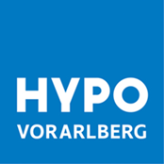 